Муниципальное казенное общеобразовательное учреждение МКОУ «Сергокалинская СОШ №2»                                с.Сергокала Сергокалинского района Республики Дагестан                       Внеклассное мероприятие                                                   (для учеников 6-7 класса 2014г.)                                                             На тему:          Подготовила: Аликадиева Мариям Абдуразаковна 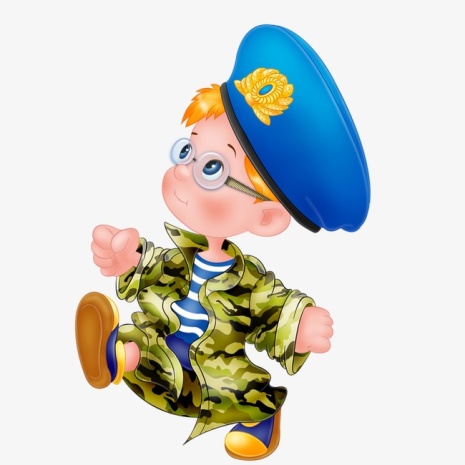                                                                                                                       Учитель музыки                                                                                         МКОУ «Сергокалинская  СОШ№2»                                                        ~Сергокала~                                     Звездный час «АРМЕЙСКИЙ ЭКСПРЕСС»Цель: воспитание у учащихся любви к Родине, уважения к её                  защитникам, стремления служить Отечеству. Ход мероприятияI. Вступительная часть.Звучит песня Л. Агутина «Граница» (в записи).Ведущий. 23 февраля... Празднику уже более 90 лет. Более девяноста лет сильная половина человечества отмечает праздник силы, выносливости, патриотизма и добра. В ознаменование победы над немецкими захватчиками под Нарвой и Псковом 23 февраля 1918 года был издан декрет о праздновании Дня Красной Армии, впоследствии он был переименован в День Советской Армии и Военно-Морского Флота. В настоящее время уже несколько лет он празднуется как День защитника Отечества. Издавна в России профессия военного была одной из самых уважаемых и почётных. Служить Отечеству - это оберегать мирную жизнь нашего народа, это хранить честь и достоинство своей Родины.Ведущая. Слово «армия» происходит от латинского слова «armo» - «вооружаю». Но не только оружием сильна армия, она сильна стойкостью и храбростью своих солдат. Советская Армия в 1945 году разгромила войска Гитлера и освободила Европу от фашистских захватчиков.Ведущий. А в мирное время наша армия охраняет десятки тысяч километров сухопутных, воздушных и водных границ России. И всегда руководствуется лучшими военными традициями наших предков.Ведущая. Славные победы Александра Невского и Дмитрия Донского, Козьмы Минина и Дмитрия Пожарского, Александра Суворова и Михаила Кутузова, Георгия Жукова и Константина Рокоссовского вдохновляют на подвиги нынешних солдат, учат любви к Родине. В замечательном фильме «Офицеры» один из главных героев говорит: «Есть такая профессия - Родину защищать!»Ведущий. Сегодняшняя конкурсная программа «Армейский экспресс» посвящена защитникам Отечества. Соревнуются все мальчики.Просим всех желающих мальчиков выйти к нам.Ведущий. В игре будут участвовать 8 участников, а вот кто попадет в нее, зависит от вас. Проведем отборочный тур.«Аукцион песен о защитниках Отечества, о войне, на военную тему»Ведущая. Ребята, которые будут знать большее количество песен – выиграют. Встаньте все ребята в один ряд. Начинаем с начала. Задание: спеть несколько строчек из песен на военную тему. Тот, кто замолчит и не сможет запеть другую песню, выходит из ряд, и становится зрителем и болельщиком.Выбираем 8 человек.II. Проведение игры.Ведущая. Наблюдатели будет учитывать правильность, чёткость, быстроту ответов на вопросы.Правила игры.Игра пройдет в четыре тура. После каждого тура из игры будут выходить 2 человека.1 тур«Интеллектуальная викторина»Вопросы:1.  Покажите, каким номером обозначены имена богатырей изображенных на картине Виктора Васнецова «Три богатыря»? (Илья Муромец, Алеша Попович, Добрыня Никитич.)2.  Его тяжести «не выносит мать сыра земля». Это богатырь, подобно огромной горе, ложится в землю, как в каменный гроб и спит. Он передает часть своей силы Илье Муромцу. (Святогор)3.  Его самый известный подвиг – бой с Соловьем – разбойником, который захватил прямую дорогу до Киева и не давал никому проходу – «ни конному, ни пешему». (Илья Муромец)4.  Ему приписывают победу над Змеевичем. Миф гласит, что никто не мог справиться с Змеевичем, все боялись его силы. И только этот богатырь решил вступить в поединок, с ним выйдя в чисто поле. По древним преданиям, Змеевича окружали огненные змеи, коня он имел с крыльями, и сам умел летать. Только крылья у него были из бумаги. Перед схваткой богатырь молится, чтобы пролился на землю дождь, Дождь действительно пошел и намочил крылья Змеевичу, после чего он уже не смог летать. А находясь на земле, он уже не обладал той могущественной силой. Это помогло нашему богатырю выйти победителем из схватки. Змеевича - еще звали Тугариным. (Алеша Попович)5.  Главный подвиг этого богатыря, это — победа над Змеем Горынчищем, страшным семиглавым драконом, который ежегодно похищал из Киева молодых девушек и уносил их в свою пещеру над Днепром. (Добрыня Никитич)«Выдающихся людей надо знать в лицо»Ведущая. Перед вами портреты шести выдающихся людей России, сделавших очень много для того, чтобы мы гордились своей страной, ее людьми, армией. Вам необходимо поднять табличку с номером того человека, про которого говорится в задании. Тот, кто поднимет первым табличку, и даст ответ правильно, получит звезду, которая может пригодиться в конце игры.Ведущий. Зачитаю вам фразу, произнесенную одним из этих людей и ставшую впоследствии крылатой. Необходимо определить, кому она принадлежит.1.  «Побеждают не числом, а умением». (№ 3. .)2.  «Промедление смерти подобно». (№ 2. Петр I.)3.  «Кто к нам с мечом придет, тот от меча и погибнет». (№ 1. Алекcандр Невский.)4.  Кто перед началом очень ответственного задания сказал: «Поехали!»? (№ 6. .)«Военная подготовка»Конкурс капитановЗадание №1Назовите существующие в Вооруженных Силах Российской Федерации воинские званияЗадание №2Определить какому званию соответствуют погоныЗадание №2Определить какому званию соответствуют погоныЗадание №2Определить какому званию соответствуют погоныЗадание №3По эмблеме (знаки различия) определить род войскЗадание №3По эмблеме (знаки различия) определить род войск«Песни военных лет»«Военный кроссворд»По  горизонтали:3.Оружие, изобретённое Калашниковым.       4.Наступление с криком «Ура!».6.Спорт, характеризующий восхождение на горные вершины.7.Неприятель.8.Род войск - «бог» войны.По  вертикали:1.Основной закон страны.2.Винтовка с укороченным стволом.3.Древнегреческий герой, уязвимым местом которого была пятка.5.	Гараж для самолётов.«Звезды Славы- звезды бессмертия»Какой подвиг совершил в годы Великой Отечественной войны Николай Гастелло?Назовите имя отважного летчика , Героя Советского Союза, который, лишившись ног, снова вернулся в строй и сбивал фашистские самолетыНа поле боя он закрыл своим телом амбразуру вражеского дзотаКакой подвиг совершили Михаил Егоров и Мелитон Кантария?Кто в мае 1945 года принимал Парад победы на красной площади?«Звезды Славы- звезды бессмертия»			Жуков Георгий Константинович 			Будённый Семён Михайлович 			Кожедуб Иван Никитович 			Покрышкин Александр Иванович 			Ворошилов Климент Ефремович 12 тысяч граждан Кабардино-Балкарии участвовали в Великой Отечественной войне33 –удостоены звания Героя Советского Союза6 человек стали полными кавалерами ордена Славы